§1223.  Capital1.  Initial capital. [PL 1999, c. 539, §2 (RP).]2.  Capital.  A merchant bank must have initial paid-in capital in accordance with chapter 31 and shall maintain minimum capital in accordance with section 412‑A or any rules adopted under section 412‑A.  The superintendent may establish different capital maintenance standards for merchant banks than for other financial institutions organized under this Title.  The minimum capital maintenance standards for a merchant bank may not be less than a level equal to 150% of the tier 1 risk-based capital and 150% of total risk-based capital established from time to time by the Board of Governors of the Federal Reserve System for a well-capitalized bank.[PL 1999, c. 539, §3 (AMD).]SECTION HISTORYPL 1997, c. 398, §J2 (NEW). PL 1999, c. 539, §§2,3 (AMD). The State of Maine claims a copyright in its codified statutes. If you intend to republish this material, we require that you include the following disclaimer in your publication:All copyrights and other rights to statutory text are reserved by the State of Maine. The text included in this publication reflects changes made through the First Regular and First Special Session of the 131st Maine Legislature and is current through November 1. 2023
                    . The text is subject to change without notice. It is a version that has not been officially certified by the Secretary of State. Refer to the Maine Revised Statutes Annotated and supplements for certified text.
                The Office of the Revisor of Statutes also requests that you send us one copy of any statutory publication you may produce. Our goal is not to restrict publishing activity, but to keep track of who is publishing what, to identify any needless duplication and to preserve the State's copyright rights.PLEASE NOTE: The Revisor's Office cannot perform research for or provide legal advice or interpretation of Maine law to the public. If you need legal assistance, please contact a qualified attorney.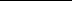 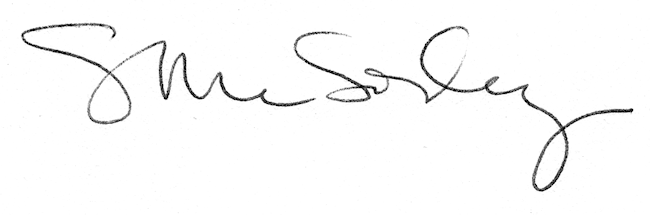 